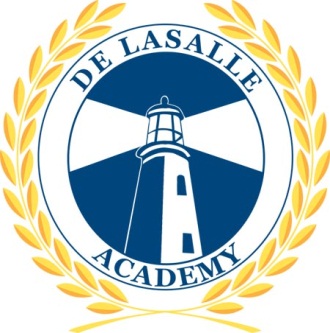 Monthly Giving FormName_________________________________________________________________________Address_______________________________________________________________________City_________________________________________State_________Zip__________________Alternate Address_______________________________________________________________E-mail_________________________________________________________________________Type of card: _________________________________		Amount  $___________Credit Card Number___________________________________Expiration Date________CVV Code_____Signature___________________________________________Billing Zip Code______________________The amount indicated above will be charged to your credit card account by the 15th of each month.Your support is very important to De LaSalle Academy and the young people who attend our school.   Thank you so much for your ongoing support.De LaSalle Academy of Fort Myers is a 501(c)(3) not-for-profit organization.  Your donation is tax deductible to the extent allowed by law.A Copy of the Official Registration (CH45012) and financial information may be obtained from the division of consumer affairs by calling toll-free (800) 435-7352 within the state.  Registration does not imply endorsement, approval or recommendation by the state.